Para qualquer informação em Português, por favor contacte o escritório da nossa paróquia: 732- 254-1800 linha 15.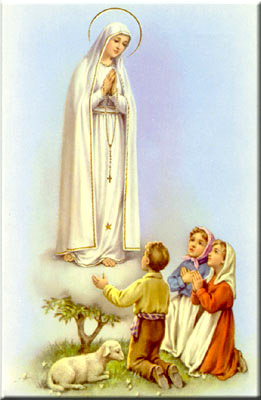 A secretaria Humbelina estará no escritório da paróquia para atender em Português, nas segundas-feiras e quartas-feiras, das 9:00 AM-3:00 PM e sextas-feiras das 9:00AM-2:00PM.Email: port.apostolatecorpuschristi@yahoo.com    --------------------------------------------------------------------------O WEBSITE DA NOSSA PAROQUIA: Para obter mais informações em Inglês e Português sobre os acontecimentos na nossa paróquia, também podemos consultar o website na internet. http://corpuschristisouthriver.org/pt/--------------------------------------------------------------------------GRUPOS E MINISTÉRIOS NA NOSSA COMUNIDADETodos somos convidados a participar e fazer parte destes grupos! Assim poderemos continuar a ser uma comunidade vibrante, mostrando o que há em nos’ de melhor para oferecer com a nossa diversidade e costumes diferentes. Tambem e’ um ótimo modo de cumprir os nossos deveres de evangelização! Neste boletim destacaremos o Grupo de Oração Aguas Viva. Grupo de Oração Agua Viva. A nossa devoção e’ ao Divino Espirito Santo. O nosso Carisma e’ Louvor e Adoração. Nossas orações são espontâneas. Aquela que nasce do mais íntimo de nosso coração. O Grupo de Oração Agua Viva, acontece todas as quartas feiras as 8:00 PM. Primeiro assistimos a Santa Missa as 7:30, apos’ a Missa rezamos o Terço e ali entregamos nas mãos de N.Sra. tudo que trazemos em  nosso coração naquele dia, fazemos um grande louvor com música e orações e também invocamos a presença do Espirito Santo no meio de nós. Passando todo esse momento de entrega na presença do Pai, Filho e Espirito Santo, fazemos um momento com a palavra, pegando numa passagem Bíblica, (estudada antes em casa) e ali fazemos uma pequena interpretação da mesma. Terminamos com um canto final, orações de agradecimento, e o abraço da paz.Toda terceira quarta-feira do mês damos lugar a adoração do Santíssimo. Também sempre recebemos pregadores vindo de outras comunidades, especialmente do Brasil.--------------------------------------------------------------------------Intenção do Papa Francisco- Pela Evangelização: Pelos cristãos na Ásia, para que, testemunhando o Evangelho com palavras e obras, favoreçam o diálogo, a paz e a compreensão recíproca, sobretudo com aqueles que pertencem a outras religiões. PARABÉNS AOS JOVENS CONFIRMADOS Parabéns aos nossos Jovens que receberam o sacramento da Confirmação na sexta-feira passada. Que eles continuem abertos as inspirações do Espirito Santo. Agradecemos aos catequistas e a todos os que os prepararam para receber a Confirmação. --------------------------------------------------------------------------7º FESTIVAL INTERNACIONAL DE THANKSGIVINGNo dia 19 de Novembro a partir das 6:00 PM no salão da Igreja haverá o Festival Internacional de Thanksgiving com comidas típicas de vários países. Preços de entrada são de $10- adultos e $5 por crianças menores de 10 anos, bebes grátis. Não haverá ingressos a venda na entrada no dia do evento. Os bilhetes estarão a’ venda no final das Missas e no escritório da paróquia. Precisamos de voluntários para preparar alguma comida típica Brasileira ou Portuguesa. Também precisamos de ajuda para servir a comida e na limpeza. Voluntários que poderem oferecer alguma comida, servir, ou ajudar na limpeza por favor preencham o talão da folha de papel que diz Happy Thanksgiving, que ira’ dentro do próximo boletim, para melhor programar o evento. Contamos com a vossa participação para manter esta bonita tradição com deliciosas comidas variadas!--------------------------------------------------------------------------RETIRO PAROQUIALRetiro Paroquial, em Inglês, com o tema “Tempo de Graça” terá lugar no Domingo 11 de Novembro ate’ quarta-feira dia 15 de Novembro as 7:00PM na Igreja. As palestras serão dadas por Pe. Michael P. Sullivan, O.S.A.--------------------------------------------------------------------------APOIO FINANCEIRO PARA AS VITIMAS DOS CATÁSTROFES NATURAIS- A Diocese prolongou o período de apoio financeiro aos que foram afetados pelos catástrofes naturais recentes, e também nos lembra de oferecermos as nossas orações. A nossa Diocese pede a todos os que puderem contribuir financeiramente para mandar em cheque para a Diocese of Metuchen com a anotação ‘Disaster Relief’. Tambem podemos contribuir através da internet: D-I-O-Metuchen DOT ORG, a Diocese estará aceitando as contribuições ate’ 23 de Novembro, 2017.   --------------------------------------------------------------------------A mudança do horário de inverno será realizada este domingo 5 de novembro às 2:00 da madrugada.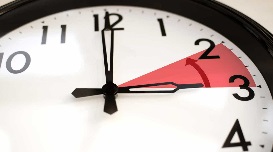 Os relógios devem ser atrasados em uma hora.INTENÇÕES DE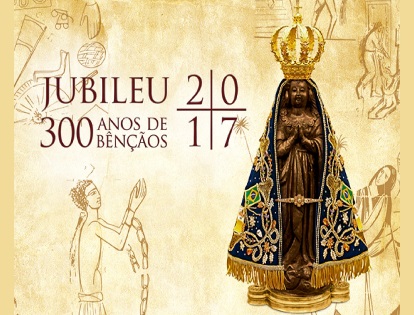 MISSAS+Sábado 04 de Novembro- João Grego +Domingo 05 de Novembro - António Dantas+Quarta-feira 08 de Novembro- José Maria Mirassol e esposa+Sábado 11 de Novembro- Edvarda Freire +Domingo 05 de Novembro- Familiares falecidos de João e Nicete Laranjeiro e rezemos por Sandro Feiteira e La Salete Nogueira--------------------------------------------------------------------------INTENÇÕES DE MISSASO livro de intenções de Missas para 2018 já esta’ aberto para marcar intenções de Missas para o próximo ano. Por favor visite o escritório da paróquia nos horários e dias indicados na primeira página do boletim em Português, ou ligue para o escritório. Este e’ o modo melhor para oferecer uma Missa em honra dum ente querido falecido. Se forem na sacristia na hora da Missa, e’ mais provável que essa Missa já tem intenção marcada, se for esse o caso, o pedido na hora será oferecido como oração e será colocada mais tarde como intenção num dia que estará aberto se assim o desejarem.--------------------------------------------------------------------------ORAÇÃO PARA O DIA DOS FIEIS DEFUNTOS/DIA DOS FINADOSPai Santo, Deus eterno e Todo-poderoso, nós vos pedimos por (nome do falecido), que chamastes deste mundo. Dai-lhe felicidade, a luz e a paz. Que este vosso servo, tendo passado pela morte, participe do convívio de vossos santos na Luz eterna, como prometestes a Abraão e à sua descendência. Que sua alma nada sofra, e vos digneis ressuscitá-lo(a) com os vossos santos no dia da ressurreição e da recompensa. Perdoai-lhe os pecados para que alcance junto a vós a vida imortal no Reino eterno. Por Jesus Cristo, vosso Filho, na Unidade do Espírito Santo.Pai Nosso, Ave’ MariaDai-lhe, Senhor, o eterno descanso, entre o resplendor da Vossa Luz Perpetua. Amém! --------------------------------------------------------------------------Nossa Despensa de Tempo, Talento, & TesouroOfertório de 21 e 22 de Outubro 2017Coleta total: $5,482.00 Ofertas pelo correio: $1,615.00Coleta para o Assessment – taxas: $1,791.00Muito obrigado a todos pela vossa generosidade e sacrifício! POR QUE REZAR PELOS MORTOS?Como uma só Igreja, assim como os que já estão com Deus intercedem por nós no Céu, a Igreja Peregrina, ou seja, nós, pedimos por eles. Se há uma coisa que as almas não podem fazer na vida eterna é interceder em seu próprio favor. Eles podem interceder por nós, mas nunca para si mesmos. Nós sim, podemos e devemos orar por eles, sobretudo aqueles que aguardam o julgamento definitivo, as almas dos fiéis que estão no purgatório, é a Igreja Padecente. Ou seja, a espera de uma purificação, porque morreram não em pecado grave, não vão diretamente para o Céu, porque não estavam em estado de graça. Mas também não mereceram o inferno. Estes aguardam uma purificação necessária para entrar no Céu. As Almas do purgatório todas vão um dia alcançar a plenitude da santidade. Por isso devemos rezar por elas para que elas se realizem definitivamente em Deus.  Neste sentido, os fiéis visitam os cemitérios, para ali recordarem e rezar pelos seus entes queridos. O culto do dia de finados, não é a evocação dos mortos, pois, isso ninguém pode fazer. Mas é a invocação, ou seja, a oração que cada um faz pelos entes que morreram. Muitos não compreendem, e tem esse dia como uma idolatria. Mas, todos passarão um dia, todos morrerão e todos passarão pela vida eterna por um só caminho, a morte. No entanto a morte não pode ser comemorada, mas deve ser lembrada e refletida, nos preparando assim para o dia que todos nós partiremos para a casa do Pai. A morte pode parecer um momento triste para aqueles que ficaram ainda nesse mundo, mas definitivamente é uma alegria infinita porque não há outro caminho para encontrar com Jesus, para estar com Jesus senão pela morte. Mas aqui fica uma observação: a nossa morte deve ser tão santa como a nossa vida. Deve ser bem preparada para não podermos correr o risco de ir para outro lugar que não seja o céu. Por isso devemos estar vigilantes, atentos, pois ninguém sabe o dia ou a hora em que será chamado a prestar contas junto de Deus. Como Jesus mesmo ensinou: "Vigiai e orai, pois não sabeis o dia nem a hora... Quando menos esperais voltará o seu Senhor!" - Noutra passagem Ele nos ensina: "Um homem fez um grande celeiro, colheu seu trigo e ajuntou no celeiro. E depois sorrindo disse: "posso ficar despreocupado tenho fartura para anos"... Louco! Disse Jesus, porque o Senhor Deus o chamará a prestar contas no mesmo dia!" - As vezes nós ajuntamos tantas coisas, ficamos correndo para lá e para cá, juntamos tantas preocupações, tantos bens. Nosso coração parece um celeiro cheio coisas, sentimentos vãos... no entanto não nos preocupamos em estar prontos para o dia em que Deus nos chamar. É preciso parar e pensar:Como estou vivendo? Como filho de Deus ou como filho do mundo? O que tenho feito para merecer a vida eterna?            